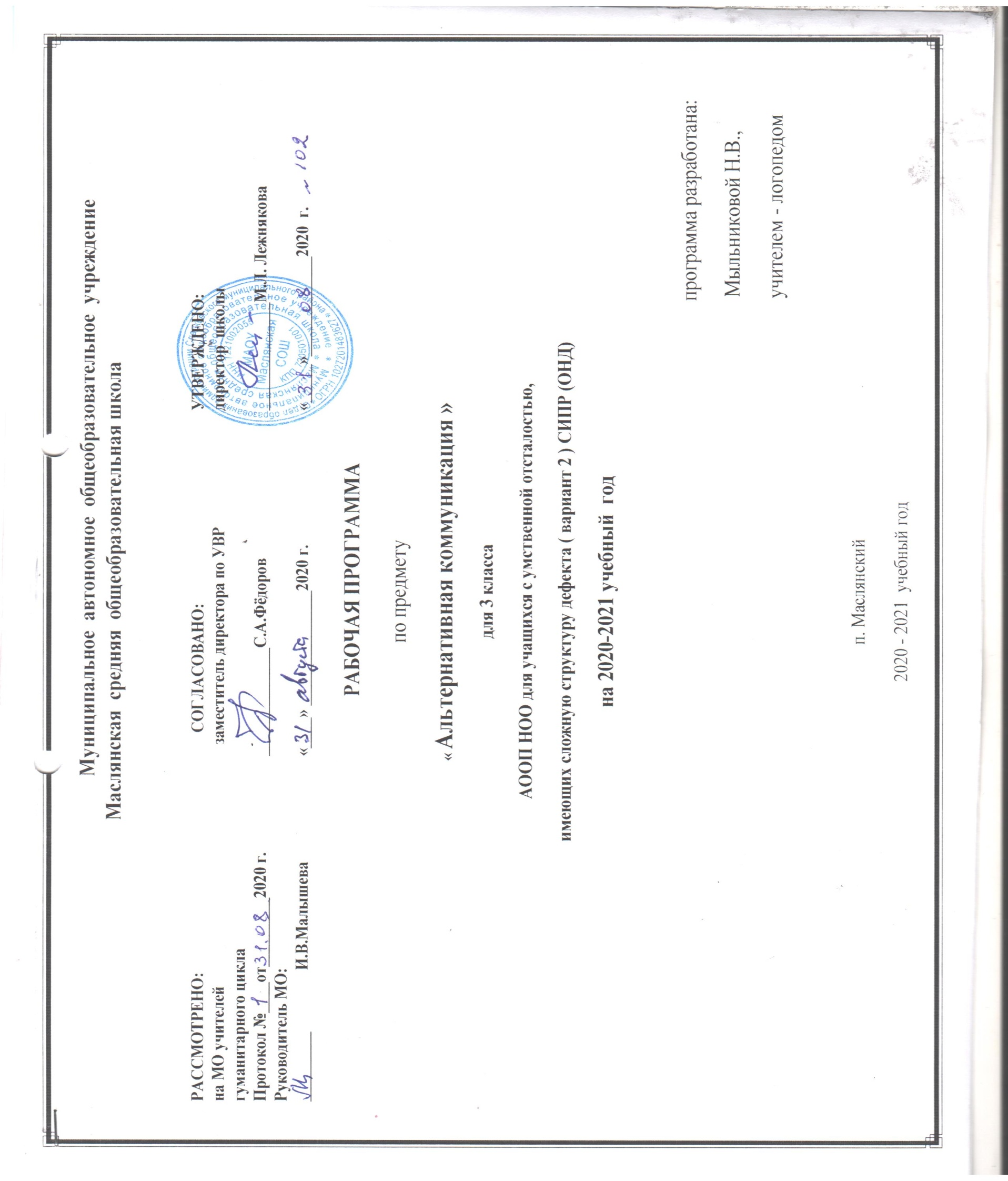 Альтернативная коммуникация 3 классПланируемые результаты освоения учебного предмета, курсаОсвоение обучающимися АООП, которая создана на основе ФГОС, предполагает достижение ими двух видов результатов: личностных и предметных. Предметные результаты:Понимание обращенной речи и смысла доступных невербальных графических знаков (рисунков, фотографий, пиктограмм и других графических изображений), неспецифических жестов.  Формирование умения вступать в контакт, используя традиционные (вербальные) и альтернативные средства коммуникации.Формирование умения  пользоваться доступными средствами коммуникации в практике экспрессивной и импрессивной речи для решения возникших житейских задач.Формирование умения использования предметов для выражения мысли путем указания на них жестом, взглядом.Использование доступных жестов для передачи сообщения.Понимание слов, обозначающие объекты и явления природы, объекты рукотворного мира и деятельность человека (в изученном объёме).Умение использовать усвоенный словарный и фразовый материал (по возможности) в знакомых коммуникативных ситуациях.Формирование навыка понимания смысла узнаваемого слова.Базовые учебные действия.Подготовка ребенка к нахождению и обучению в среде сверстников, к эмоциональному, коммуникативному взаимодействию с группой обучающихся:входить и выходить из учебного помещения со звонком; ориентироваться в пространстве класса (зала, учебного помещения), пользоваться учебной мебелью; адекватно использовать ритуалы школьного поведения (поднимать руку, вставать и выходить из-за парты и т. д.); принимать цели и произвольно включаться в деятельность; передвигаться по школе, находить свой класс, другие необходимые помещения.    2) Формирование учебного поведения: направленность взгляда (на говорящего взрослого, на задание):фиксирует взгляд на звучащей игрушке;фиксирует взгляд на яркой игрушке;фиксирует взгляд на движущей игрушке;переключает взгляд с одного предмета на другой;фиксирует взгляд на лице педагога; фиксирует взгляд на лице педагога с использованием голоса;фиксирует взгляд на изображении;фиксирует взгляд на экране монитора.умение выполнять инструкции педагога:понимает жестовую инструкцию;понимает инструкцию по пиктограммам; выполняет стереотипную инструкцию (отрабатываемая с конкретным учеником на данном этапе обучения).использование по назначению учебных материалов:бумаги; карандаша, мелаумение выполнять действия по образцу и по подражанию:выполняет действие способом рука-в-руке;подражает действиям, выполняемы педагогом;последовательно выполняет отдельные операции действия по образцу педагога.     3) Формирование умения выполнять задание:в течение определенного периода времени:способен удерживать произвольное внимание на выполнении посильного задания 3-4 мин.от начала до конца:при организующей, направляющей помощи педагога способен выполнить посильное задание от начала до конца.Личностные результаты. Основы персональной идентичности, осознание своей принадлежности определенному полу, осознание себя как «Я».Социально – эмоциональное участие в процессе общения и деятельности.Формирование социально ориентированного взгляда на окружающий мир в органичном единстве и разнообразии природной и социальной частей.Понимание обращенной речи и смысла доступных невербальных графических знаков (рисунков, фотографий, пиктограмм и других графических изображений), неспецифических жестов.Формирование умения вступать в контакт, используя традиционные (вербальные) и альтернативные средства коммуникации.Формирование умения  пользоваться доступными средствами коммуникации в практике экспрессивной и импрессивной речи для решения возникших житейских задач.Использование доступных жестов для передачи сообщения.Формирование умения использования предметов для выражения мысли путем указания на них жестом, взглядом.Понимание слов, обозначающие объекты и явления природы, объекты рукотворного мира и деятельность человека (в изученном объёме).Умение использовать усвоенный словарный и фразовый материал (по возможности) в знакомых коммуникативных ситуациях.Формирование навыка понимания смысла узнаваемого слова.II.Содержание учебного предмета, курса   Программа представлена следующими разделами: выбор доступного ребенку средства невербальной коммуникации, овладение выбранным средством коммуникации и использование его для решения соответствующих возрасту житейских задач. Эти задачи решаются в ходе освоения тем: «Игрушки», «Человек, части тела», «Дикие и домашние животные», «Одежда, обувь», «Времена года».       Все разделы программы взаимосвязаны и соответствуют различным этапам формирования альтернативной коммуникации у детей. При составлении индивидуальных планов работы с детьми выбор конкретного раздела программы зависит от возраста ребенка, особенностей его развития и поставленных коррекционных задач.      Содержание обучения на уроках «Альтернативная коммуникация» разнообразно, определяется многообразием дефектов развития, присущих детям. Нарушения памяти, внимания, мышления, моторики, зрительно-двигательной координации отражаются на результатах обучения, возможностях детей, требуют проведение игр и упражнений, направленных на коррекцию этих нарушении.     Занятия сопровождаются живой эмоциональной речью учителя, побуждающей учащихся к активной деятельности. Учитель стимулирует и организовывает двигательную активность каждого ребенка на уроке.III.Тематическое  планирование с указанием количества часов, отводимых на освоение каждой темы1. Диагностика обучающихся. При выполнении заданий оценивается уровень сформированности действий и представлений ученика. Оценка сформированности представлений происходит в ходе выполнения заданий на различные действия.2. Коррекция работа. Развитие речи средствами невербальной коммуникации:Импрессивная речь.Экспрессия с использованием средств невербальной коммуникации.В содержании коррекционной программы учтены общие  специфические особенности психического развития детей класса, вариативные формы организации коррекции отклонений развития, необходимость взаимодействия целей и задач дифференцированного и интегрированного обучения и воспитания детей с разными проявлениями патологии.Импрессивная речь.Понимание простых по звуковому составу слов (мама, папа, дядя и др.).Реагирование на собственное имя. Узнавание (различение) имён членов семьи, учащихся класса, педагогов.Понимание слов, обозначающих предмет (посуда, мебель, игрушки, одежда, обувь, животные, овощи, фрукты, школьные принадлежности, продукты, транспорт, птицы и др.).Понимание обобщающих понятий (посуда, мебель, игрушки, одежда, обувь, животные, овощи, фрукты, продукты, транспорт, птицы и др.).Понимание слов, обозначающих действия предмета (пить, есть, сидеть, стоять, бегать, спать, рисовать, играть, гулять и др.). Понимание слов, обозначающих признак предмета (цвет, величина, форма и др.).Понимание слов, обозначающих признак действия, состояние (громко, тихо, быстро, медленно, хорошо, плохо, весело, грустно). Понимание слов, указывающих на предмет, его признак (я, мой,…). Понимание слов, обозначающих число, количество предметов (один-много, несколько).Понимание простых предложений-инструкций. Приложение.Календарно - тематическое планирование   3 класс (17 часов)№3 класс РазделыКоличество часов1.Диагностика обучающихся32.Коррекция работа14ИТОГО:17№ п/пТемаТемаКол-во  часовДатаОбследование. Обследование. 1Игрушки. Артикуляция: звук «А».Игрушки. Артикуляция: звук «А».1Человек, части тела. Артикуляция: звук «А».Человек, части тела. Артикуляция: звук «А».1Осень. Артикуляция: звук «У».Осень. Артикуляция: звук «У».1Овощи. Артикуляция: звук «У».Овощи. Артикуляция: звук «У».1Домашние птицы. Артикуляция: «АУ».11Промежуточная диагностика. 11Дикие животные. Артикуляция: «АУ».11Зоопарк. Артикуляция: «УА».11Новый год. Артикуляция: «УА».11Зима.  Артикуляция: звук «И».11Птичка. Артикуляция: звук «И».11Одежда, обувь. Артикуляция: звук «О».11Дом. Артикуляция: звук «О».11Наша дружная семья. 11Цветы. Артикуляция:  «ИО».11Итоговое обследование11